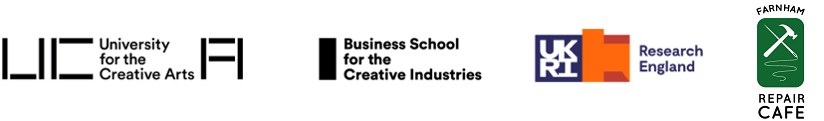 Repair Café Conference 12th March 2020 University for the Creative Arts Faulkner Road Farnham Surrey GU9 7DS United Kingdom Please complete the form and email to rcarruthers@ucreative.ac.uk  Full Name hhhhhhhhhhhhhhhhhhhhhhhhhhhhhhhhhhhhhhhhhhhhhhhhhhhhhhhhhhhhhhhhhhhhhhhh                                              Job Title hhhhhhhhhhhhhhhhhhhhhhhhhhhhhhhhhhhhhhhhhh hhhhhhhhhhhhhhhhhhhhhhhhhhhhhhh   Organisation hhhhhhhhhhhhhhhhhhhhhhhhhhhhhhhhhhhhhhhhhhhhhhhhhhhhhhhhhhhhhhhhhhhhhh  Core business description hhhhhhhhhhhhhhhhhhhhhhhhhhhhhhhhhhhhhhhhhhhhhhhhh        hhhhhhhh  Address hh  hhhhhhhhhhhhhhhhhhhhhhhhhhhhhhhhhhhhhhhhhhhhhhhhhhhhhhhhhhhhhhhhhhhhhhh   Postcode hhhhhhhhhhhhhhhhhhhhhhhhhhhhhhh Country hhhhhhhhhhhhhhhhhhhhhhhhhhhhhhh  hhh  Email hhhhhhhhhhhhhhhhhhhhhhhhhhhhhhhhhh Website hhhhhhhhhhhhhhh  hhhhhhhhhhhhhhhh  hh  Any dietary requirements hhhhhhhhhhhhhhhhhhhhhhhhhhhhhhh  hhhhhhhhhhhhhhhhhhhhhhhhh hhh  Any special needs requirements hhhhhhhhhhhhhhhhhhhhhhhhhhhhhhh  hhhhhhhhhhhhhhhhhhhhhhhhh hhh  Ros Carruthers, The Centre for Sustainable Design®, Business School for the Creative Industries, University for the Creative Arts at Farnham, Falkner Road, Farnham, Surrey, GU9 7DS, UK  	 Tel:    +44 (0) 1252 892878 	 Email: rcarruthers@ucreative.ac.uk 	Website: www.cfsd.org.uk Workshop funding received from Research England 2019-20 QR Strategic Priorities Fund.  Research England is part of UK Research and Innovation, a public body funded by the UK government. For more information visit www.ukri.org or re.ukri.org  